«Философия». Дистанционное обучение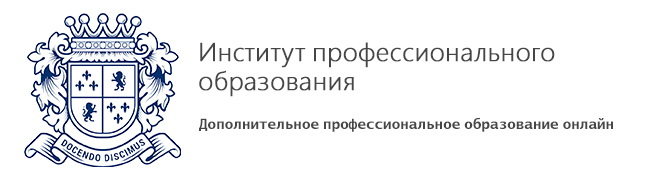 Описание программы:дополнительной профессиональной программы профессиональной переподготовки «Философия»Цель обучения: Профессиональная переподготовка специалистов в области философии, преподавания философских дисциплин. Формирование и расширение профессиональных компетенций, необходимых для выполнения профессиональных задач.Категория слушателей: философы; специалисты, не имеющие профессиональной подготовки в области философии, но планирующие осуществлять профессиональную деятельность в данном направлении.Сроки обучения:Профпереподготовка - 512 часов - полный срок обучения по программе.Повышение квалификации – 72 часа – полный срок обучения программе.Содержание программы:№ДисциплинаОбъем аудиторной нагрузкиОбъем аудиторной нагрузкиОбъем аудиторной нагрузкиФорма итогового контроля№ДисциплинаВсегоЛекцииСамостоятельная работа студентовФорма итогового контроля1Онтология и теория познания 542727зачет2Зарубежная философия 542727зачет3История и философия науки 361818зачет4Философия культуры 361818зачет5Философские проблемы конкретных дисциплин 361818зачет6Русская философия 361818зачет7Социальная философия 361818зачет8Философская антропология 361818зачет9Социальная и культурная антропология 361818зачет10Логика 542727зачет11Философия образования 361818зачет12Методика преподавания философии в вузе623131зачет13Итоговая работаВКР ИТОГО:512256256